FICHE DE RESERVATION EN A.C.M  3-11 ansAnnée 2022 / 2023 L’ENFANT  (état civil, à remplir très précisément)Nom :Prénom :Date de naissance :        /        /   		Age : Sexe :          M       F RESPONSABLE LEGAL DE L’ENFANT : Père   Mère   TuteurNom :Prénom :CENTRE L’inscription doit se faire impérativement jusqu’au mercredi précédant la semaine de centre souhaité et avant 17h.                MARTIN PELLER 				DAUPHINOT 	CLAIRMARAIS                       MATINEE	                    APRES-MIDI 	JOURNEEUne seule croix par centreATTENTION, AUCUNE INSCRIPTION NE SERA PRISE EN COMPTE AVANT LE 04 JUILLET à 8H30*Nombre de places limitéA retourner au GUICHET UNIQUE – 21 rue du temple – 51100 REIMSou par mail : infosloisirs@reims.frMERCI DE SIGNALER TOUTE ABSENCE PAR MAIL  - TOUTE ABSENCE NON JUSTIFIEE VOUS SERA FACTUREE« Les informations personnelles recueillies dans le cadre de ce formulaire, avec votre consentement explicite, ont pour finalité de recueillir des informations utiles pendant les dispositifs jeunesse auquel votre enfant est inscrit. Elle permet aux différents responsables de prendre les mesures nécessaires en cas d’urgence. Vous pouvez à tout moment retirer votre consentement en remplissant la mention prévue à cet effet dans le formulaire. Les données personnelles fournies peuvent faire l’objet d’un traitement informatique et ne font pas l’objet d’une prise de décision automatisée ou de profilage. Elles ne sont conservées que dans la limite imposée par la finalité du traitement : 1 an. La Ville de Reims est le responsable du traitement et les destinataires des données sont les suivants : la direction de la jeunesse et le service communal d’hygiène et de santé de la ville de Reims. Conformément à la loi « Informatique et Libertés » modifiée, vous bénéficiez d’un droit d’accès, de rectification, d’effacement ou de limitation du traitement. Vous pouvez également pour des motifs légitimes, vous opposer au traitement de vos données en vous adressant à : directiondelajeunesse@reims.fr Vous avez la possibilité de contacter notre délégué à la protection des données, pour toute information concernant vos données personnelles : dpo@reims.fr / dpo@grandreims.fr ou d’introduire une réclamation auprès de la CNIL (www.cnil.fr). »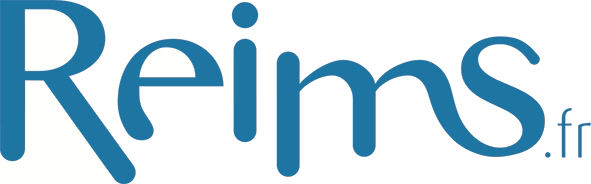 SeptembreOctobreNovembreDécembreJanvierMercredi 07 septembreMercredi 05 OctobreMercredi 09 NovembreMercredi 07 DécembreMercredi 04 janvierMercredi 14 SeptembreMercredi 12 OctobreMercredi 16 NovembreMercredi 14 DécembreMercredi 11 janvierMercredi 21 SeptembreMercredi 19 OctobreMercredi 23 NovembreMercredi 18 janvierMercredi 28 SeptembreMercredi 30 NovembreMercredi 25 janvierFévrierMarsAvrilMaiJuinMercredi 01 févrierMercredi 01 marsMercredi 05 avrilMercredi 03 maiMercredi 07 juinMercredi 08 févrierMercredi 08 marsMercredi 12 avrilMercredi 10 maiMercredi 14 juinMercredi 15 marsMercredi 17 maiMercredi 21 juinMercredi 22 marsMercredi 24 maiMercredi 28 juinMercredi 29 marsMercredi 31 maiMercredi 04 juillet